EXTERNAL EXAMINER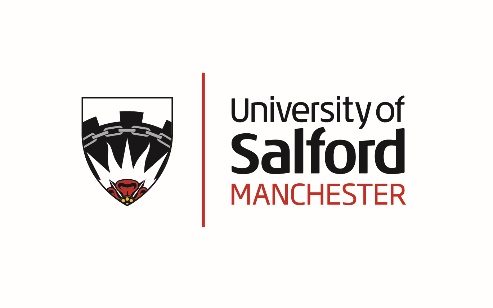 BANK DETAILSPersonal DetailsPersonal DetailsPersonal DetailsPersonal DetailsPersonal DetailsPersonal DetailsPersonal DetailsPersonal DetailsPersonal DetailsPersonal DetailsSurname:Title:Title:First Name(s):National Insurance Number:Date of Birth:Date of Birth:Date of Birth:Home Address:Email Address:Telephone Number:Telephone Number:Telephone Number:Nationality:Male/Female: (required for HMRC)Male/Female: (required for HMRC)Male/Female: (required for HMRC)School:Bank DetailsBank DetailsBank DetailsBank DetailsBank DetailsBank DetailsBank DetailsBank DetailsBank DetailsBank DetailsBank/Building Society Name:Branch/Address:Payee Name on account:Sort Code:(6 digits)Account Number:(8 digits)Account Number:(8 digits)Building Society Roll Number: (if applicable)AuthorisationAuthorisationAuthorisationAuthorisationAuthorisationAuthorisationAuthorisationAuthorisationAuthorisationAuthorisationI hereby authorise payment of my External Examiner Fees/Expenses to the Bank/Building Society detailed above:I hereby authorise payment of my External Examiner Fees/Expenses to the Bank/Building Society detailed above:I hereby authorise payment of my External Examiner Fees/Expenses to the Bank/Building Society detailed above:I hereby authorise payment of my External Examiner Fees/Expenses to the Bank/Building Society detailed above:I hereby authorise payment of my External Examiner Fees/Expenses to the Bank/Building Society detailed above:I hereby authorise payment of my External Examiner Fees/Expenses to the Bank/Building Society detailed above:I hereby authorise payment of my External Examiner Fees/Expenses to the Bank/Building Society detailed above:I hereby authorise payment of my External Examiner Fees/Expenses to the Bank/Building Society detailed above:I hereby authorise payment of my External Examiner Fees/Expenses to the Bank/Building Society detailed above:I hereby authorise payment of my External Examiner Fees/Expenses to the Bank/Building Society detailed above:Signature:Date:Date:Date:Please return to the Quality Management Office: externalexaminers@salford.ac.ukPlease return to the Quality Management Office: externalexaminers@salford.ac.ukPlease return to the Quality Management Office: externalexaminers@salford.ac.ukPlease return to the Quality Management Office: externalexaminers@salford.ac.ukPlease return to the Quality Management Office: externalexaminers@salford.ac.ukPlease return to the Quality Management Office: externalexaminers@salford.ac.ukPlease return to the Quality Management Office: externalexaminers@salford.ac.ukPlease return to the Quality Management Office: externalexaminers@salford.ac.ukPlease return to the Quality Management Office: externalexaminers@salford.ac.ukPlease return to the Quality Management Office: externalexaminers@salford.ac.uk